Прайс - лист одежды деловогостиля для девочекАс-тМодельРазмерРостЦена рубФотоКостюм для девочки.мл.шк.гр.4М08160-72     122-152950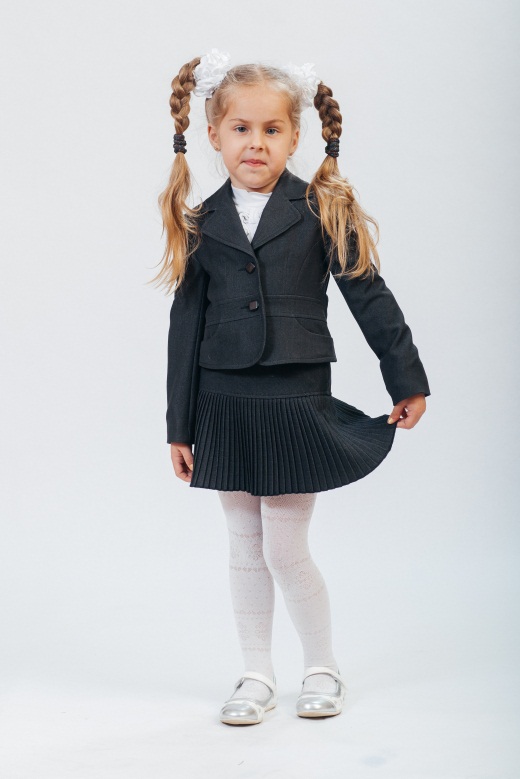 Костюм для девочек мл.шк.гр4М11364-76122-1521850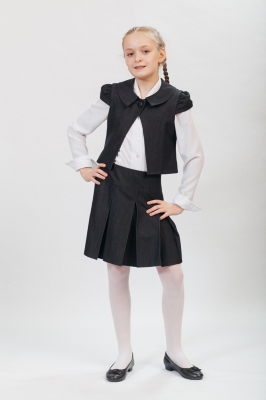 Костюм для девочек мл.шк.гр4М11560-76122-1521350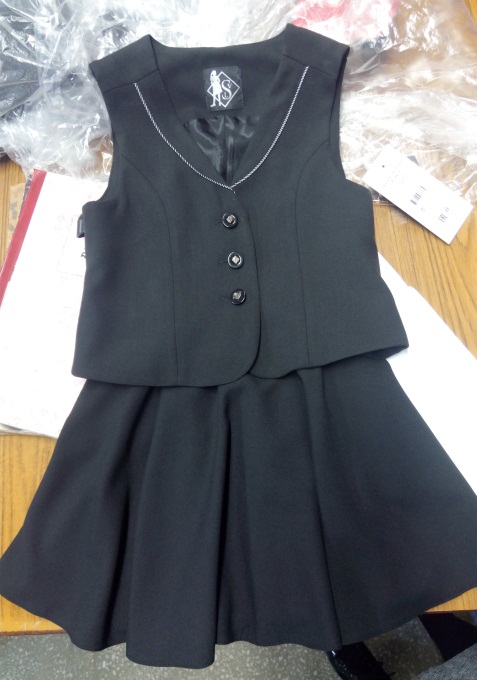 Сарафан для девочки дошк.гр.0Д12252-60104-1221150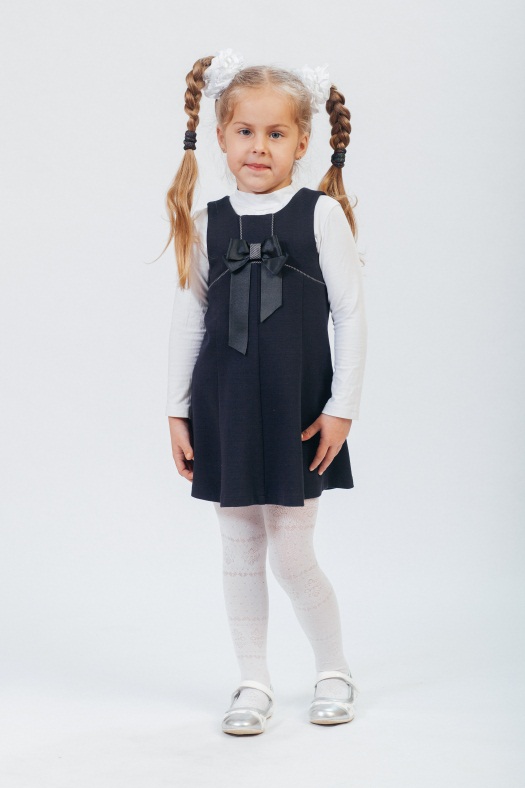 Сарафан для девочки дошк.гр.0Д01552-60104-122950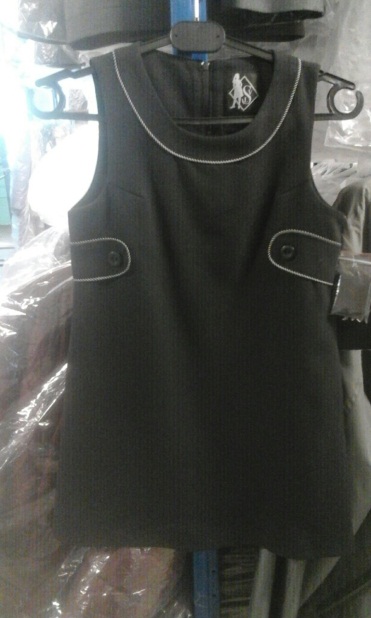 Сарафан для девочки мл.шк.гр..0М01560-76122-1521050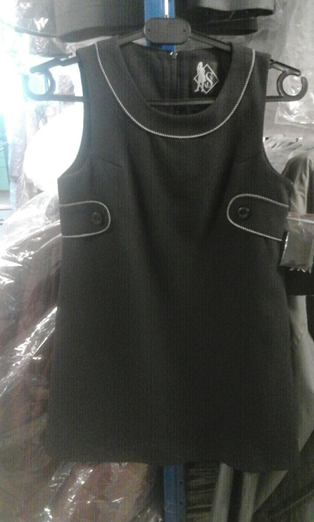 